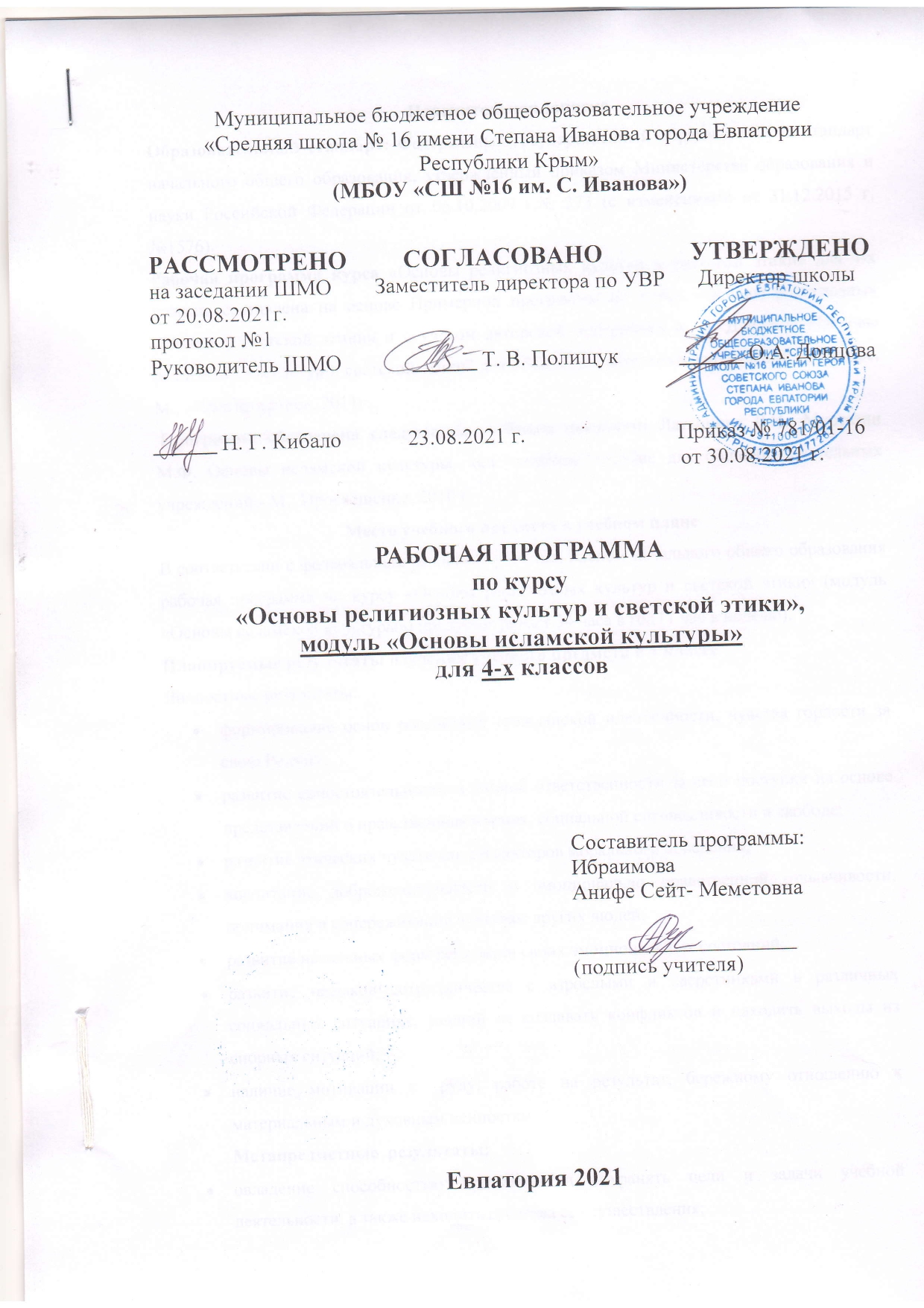 Пояснительная запискаОбразовательный стандарт: Федеральный государственный образовательный стандарт начального общего образования, утвержденный приказом Министерства образования и науки Российской Федерации от 06.10.2009 г.№ 373 (с изменениями от 31.12.2015 г. №1576).Рабочая программа курса «Основы религиозных культур и светской этики» для 4-х классов составлена на основе Примерной программы по курсу «Основы религиозных культур и светской этики» и с учётом авторской программы А. Я. Данилюк «Основы религиозных культур и светской этики” для общеобразовательных учреждений 4 -5 класс, М., «Просвещение», 2011г. Программа обеспечена следующим учебным пособием: Латышина Д.И., Муртазин М.Ф. Основы исламской культуры. 4кл.: учебное пособие для общеобразовательных учреждений.- М.: Просвещение, 2010 г.Место учебного предмета в учебном планеВ соответствии с федеральным базисным учебным планом начального общего образования рабочая программа по курсу «Основы религиозных культур и светской этики» (модуль «Основы исламской культуры») предусматривает 34 часа в год (1 час в неделю).Планируемые результаты изучения учебного предмета в 4 классеЛичностные результаты:формирование основ российской гражданской идентичности, чувства гордости за свою Родину;развитие самостоятельности и личной ответственности за свои поступки на основе представлений о нравственных нормах, социальной справедливости и свободе;развитие этических чувств как регуляторов морального поведения;воспитание доброжелательности и эмоционально нравственной отзывчивости, понимания и сопереживания чувствам других людей;развитие начальных форм регуляции своих эмоциональных состояний;развитие навыков сотрудничества с взрослыми и сверстниками в различных социальных ситуациях, умений не создавать конфликтов и находить выходы из спорных ситуаций;наличие мотивации к труду, работе на результат, бережному отношению к материальным и духовным ценностям.Метапредметные  результаты:овладение способностью принимать и сохранять цели и задачи учебной деятельности, а также находить средства её осуществления;формирование умений планировать, контролировать и оценивать учебные действия в соответствии с поставленной задачей и условиями её реализации; определять наиболее эффективные способы достижения результата; вносить соответствующие коррективы в их выполнение на основе оценки и с учётом характера ошибок; понимать причины успеха или неуспеха учебной деятельности;адекватное использование речевых средств и средств информационно-коммуникационных технологий для решения различных коммуникативных и познавательных задач;умение осуществлять информационный поиск для выполнения учебных заданий;овладение навыками смыслового чтения текстов различных стилей и жанров, осознанного построения речевых высказываний в соответствии с задачами коммуникации;овладение логическими действиями анализа, синтеза, сравнения, обобщения, классификации, установления аналогий и причинно-следственных связей, построения рассуждений, отнесения к известным понятиям;готовность слушать собеседника, вести диалог, признавать возможность существования различных точек зрения и права каждого иметь свою собственную; излагать своё мнение и аргументировать свою точку зрения и оценку событий;определение общей цели и путей её достижения, умение договориться о распределении ролей в совместной деятельности, адекватно оценивать собственное поведение и поведение окружающих.         Предметные результаты:знание, понимание и принятие учащимися ценностей: Отечество, нравственность, долг, милосердие, миролюбие, как основы культурных традиций многонационального народа России;знакомство с основами религиозной морали, понимание её значения в выстраивании конструктивных отношений в обществе;формирование первоначальных представлений о религиозной культуре и её роли в истории и современности России.В результате изучения комплексного учебного курса «Основы религиозных культур и светской этики» ученик научится:раскрывать содержание основных составляющих исламской культуры, духовной традиции (религиозная вера, мораль, священные книги и места, сооружения, ритуалы, обычаи и обряды, религиозный календарь и праздники, нормы отношений между людьми, в семье, религиозное искусство, отношение к труду и др.);ориентироваться в истории возникновения исламской религиозной традиции, истории ее формирования в России; на примере исламской религиозной традиции понимать значение традиционных религий, религиозных культур в жизни людей, семей, народов, российского общества, в истории России; излагать свое мнение по поводу значения религии, религиозной культуры в жизни людей и общества;соотносить нравственные формы поведения с нормами исламской религиозной морали; осуществлять поиск необходимой информации для выполнения заданий; участвовать в диспутах, слушать собеседника и излагать свое мнение; готовить сообщения по выбранным темам.Ученик получит возможность научиться:развивать нравственную рефлексию, совершенствовать морально-нравственное самосознание, регулировать собственное поведение на основе традиционных для российского общества, народов России духовно-нравственных ценностей;устанавливать взаимосвязь между содержанием исламской культуры и поведением людей, общественными явлениями;выстраивать отношения с представителями разных мировоззрений и культурных традиций на основе взаимного уважения прав и законных интересов сограждан; акцентировать внимание на религиозных, духовно-нравственных аспектах человеческого поведения при изучении гуманитарных предметов на последующих уровнях общего образования.Содержание учебного материалаI. Введение. Духовные ценности и нравственные идеалы в жизни человека и обществаРоссия  - наша РодинаII. Основы исламской культурыВведение в исламскую духовную традицию. Культура и религияПророк Мухаммад –  образец человека и учитель нравственности. Жизнеописание.Пророк Мухаммад – проповедническая миссияПрекрасные качества Пророка Мухаммада.Священный Коран и Сунна как источники нравственностиОбщие принципы ислама и исламской этики.Столпы ислама и исламской этики.Исполнение мусульманами своих обязанностей.Обязанности мусульман.Для чего построена и как устроена мечеть.Мусульманское летоисчисление и календарь.Творческие работы учащихся.Подведение итогов.Ислам в России.Семья в исламе.Нравственные основы семьи в исламе.Нравственные ценности ислама: сотворение добра, отношение к старшим.Нравственные ценности ислама: дружба, гостеприимство. Нравственные ценности ислама: любовь к отечеству, миролюбие.Забота о здоровье в культуре ислама.Ценность образования и польза учения в исламе.Праздники исламских народов России: их происхождение и особенности проведения.Искусство ислама.III. Духовные традиции многонационального народа России Любовь и уважение к Отечеству. Патриотизм многонационального и многоконфессионального народа России.Подготовка творческих проектов.Выступление учащихся со своими творческими работами: «Как я понимаю православие», «Как я понимаю ислам», «Как я понимаю буддизм», «Как я понимаю иудаизм», «Что такое этика?», «Значение религии в жизни человека и общества», «Памятники религиозной культуры  (в моем городе, селе)» и т.д.Выступление учащихся со своими творческими работами: «Мое отношение к миру», «Мое отношение к людям», «Мое отношение к России», «С чего начинается Родина», «Герои России», «Вклад моей семьи в благополучие и процветание Отечества (труд, ратный подвиг, творчество и т.п.)», «Мой дедушка – защитник Родины», «Мой друг»,  и т.д.Презентация творческих проектов на тему «Диалог культур во имя гражданского мира и согласия» (народное творчество, стихи, песни, кухня народов России и т.д.).Тематическое планированиеКоличество часов в 4-ом классе – 34.Календарно-тематическое планирование№Название разделаКоличество часов1.Введение. Духовные ценности и нравственные идеалы в жизни человека и общества 12.Основы исламской культуры 253.Духовные традиции многонационального народа России 8Всего: Всего: 34№ п/п№ п/пДата Дата Тема урокаПланФактПлан Факт1. Введение. Духовные ценности и нравственные идеалы в жизни человека и общества (1ч.)107.09Россия  - наша Родина2. Основы исламской культуры (25 ч.)2. Основы исламской культуры (25 ч.)2. Основы исламской культуры (25 ч.)2. Основы исламской культуры (25 ч.)2. Основы исламской культуры (25 ч.)214.09Введение в исламскую духовную традицию. Колыбель ислама321.09Пророк Мухаммад –  образец человека и учитель нравственности. Жизнеописание428.09Пророк Мухаммад – проповедническая миссия505.10Чудесные путешествия Пророка612.10Хиджра719.10Священный Коран и Сунна как источники нравственности826.10Вера в Аллаха909.11Столпы ислама и исламской этики. Божественные писания1016.11Вера в судный день1123.11Обязанности мусульман1230.11Поклонение Аллаху1307.12Пост в месяц Рамадан1414.12Пожертвование во имя Всевышнего1521.12Паломничество в Мекку1628.12Творческие работы учащихся1711.01Творческие работы учащихся1818.01Ислам в России.1925.01Нравственные ценности ислама2001.02Сотворение добра2108.02Дружба и взаимопомощь2215.02Семья в исламе2322.02Родители и дети2401.03Ценность образования и польза учения в исламе.2515.03Ислам и наука2629.03Искусство ислама.3. Духовные традиции многонационального народа России (8ч.)3. Духовные традиции многонационального народа России (8ч.)3. Духовные традиции многонационального народа России (8ч.)3. Духовные традиции многонационального народа России (8ч.)3. Духовные традиции многонационального народа России (8ч.)2705.04Праздники мусульман2812.04Праздники мусульман2919.04Любовь и уважение к Отечеству3026.04Подготовка к творческим работам3110.05Подготовка к творческим работам3217.05Выступление учащихся со своими творческими работами: «Как я понимаю православие», «Как я понимаю ислам», «Как я понимаю буддизм», «Как я понимаю иудаизм», «Что такое этика?», «Значение религии в жизни человека и общества», «Памятники религиозной культуры  (в моем городе, селе)» и т.д.3324.05Выступление учащихся со своими творческими работами34Выступление учащихся со своими творческими работами: «Мое отношение к миру», «Мое отношение к людям», «Мое отношение к России», «С чего начинается Родина», «Герои России», «Вклад моей семьи в благополучие и процветание Отечества (труд, ратный подвиг, творчество и т.п.)», «Мой дедушка – защитник Родины», «Мой друг»,  и т.д.